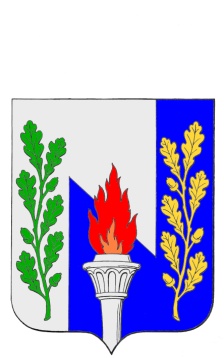 Тульская областьмуниципальное образование рабочий поселок ПервомайскийЩёкинского районаСОБРАНИЕ ДЕПУТАТОВРЕШЕНИЕот 06 мая 2019 г. 							№ 83-401О внесении изменений в Устав муниципального образования рабочий поселок Первомайский  Щекинского районаВ целях приведения Устава муниципального образования рабочий поселок Первомайский Щекинского района в соответствие с Федеральным законом от 06.10.2003 №131-ФЗ «Об общих принципах организации местного самоуправления в Российской Федерации», в соответствие с Законом Тульской области № 23-ЗТО от 01.04.2019 "О внесении изменений в статью 2 Закона Тульской области «О регулировании отдельных правоотношений, связанных с организацией и деятельностью органов местного самоуправления на территории Тульской области», на основании статьи 27 Устава муниципального образования рабочий поселок Первомайский Щекинского района, Собрание депутатов муниципального образования рабочий поселок Первомайский Щекинского района РЕШИЛО: 1. Внести в Устав муниципального образования рабочий поселок Первомайский Щекинского района следующие изменения:1.1. Пункт 19 части 1 статьи 7 изложить в следующей редакции:«19) участие в организации деятельности по накоплению (в том числе раздельному накоплению) и транспортированию твердых коммунальных отходов.».1.2. В пункте 14 части 1 статьи 8 слова «мероприятий по отлову и содержанию безнадзорных животных, обитающих» заменить словами «деятельности по обращению с животными без владельцев, обитающими».1.3. Часть 2 статьи 17 изложить в следующей редакции:«2. Границы территории, на которой осуществляется территориальное общественное самоуправление, устанавливаются по предложению населения, проживающего на соответствующей территории, Собранием депутатов муниципального образования.». 1.5. Часть 2 статьи 19 изложить в следующей редакции:«2. Публичные слушания проводятся по инициативе населения, Собрания депутатов  муниципального образования, главы муниципального образования или главы администрации муниципального образования, осуществляющего свои полномочия на основе контракта.Публичные слушания, проводимые по инициативе населения или Собрания депутатов муниципального образования, назначаются Собранием депутатов муниципального образования, а по инициативе главы муниципального образования или главы администрации муниципального образования, осуществляющего свои полномочия на основе контракта, - главой муниципального образования.».1.6. Часть 4 статьи 19 изложить в следующей редакции:«4. Порядок организации и проведения публичных слушаний определяется Положением о публичных слушаниях и общественных обсуждениях, утверждаемым Собранием депутатов муниципального образования.»;1.7. Часть 1 статьи 25 изложить в следующей редакции: «1. Собрание депутатов муниципального образования состоит из пятнадцати депутатов, избираемых на муниципальных выборах в соответствии с законодательством Российской Федерации о выборах.Срок полномочий Собрания депутатов муниципального образования составляет 5 лет, за исключением срока полномочий Собрания депутатов муниципального образования 4 созыва.Срок полномочий Собрания депутатов муниципального образования 4 созыва составляет 4 года.».2. Направить настоящее решение на государственную регистрацию в Управление Министерства юстиции Российской Федерации по Тульской области.3. Опубликовать настоящее Решение в информационном бюллетене «Первомайские вести» и разместить на официальном сайте муниципального образования рабочий поселок Первомайский Щекинского района.4. Настоящее решение вступает в силу со дня его официального опубликования после государственной регистрации. 5. Контроль за исполнением настоящего решения оставляю за собой. Глава муниципального образованиярабочий поселок ПервомайскийЩекинского района                                                                               М.А. Хакимов	Согласовано:Начальник отдела  по административно-правовым вопросамИ земельно-имущественным отношениям______________ Ю.М. Переславская «____» мая 2019 г.Председатель постоянной комиссии по экономическойполитике и бюджетно-финансовым вопросам			_____________М.С. Кандрашова«____» мая 2019 г.Председатель постоянной комиссии по вопросамсобственности и развития инфраструктуры	______________Т.П. Хиркова«____» мая 2019 г.Председатель постоянной комиссии по приоритетнымнаправлениям социального развитияи по работе с молодежью	_______________И.Н. Пешкова«____» мая 2019 г. 